  CÂMARA MUNICIPAL DE ARARAQUARA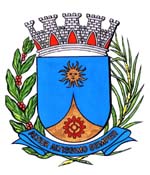 PROJETO DE LEI Nº	                            /17Altera a Lei nº 8.274, de 07 de agosto de 2014 (estabelece o Protocolo de Atendimento Humanizado às Gestantes, Parturientes, Puérperas e Recém-Nascidos no Município de Araraquara no âmbito do Sistema Único de Saúde - SUS e Rede Suplementar), de modo a disciplinar a presença de doula durante o período de trabalho de parto, parto e pós-parto.	Art. 1º O artigo 25 da Lei nº 8.274, de 07 de agosto de 2014, passa a vigorar com a seguinte redação:	“Art. 25. É permitida a presença de doula, independentemente da presença do acompanhante da parturiente permitido pela Lei Federal nº 11.108, de 07 de abril de 2005, durante todo o período de trabalho de parto, parto e pós-parto imediato, bem como nas consultas e exames de pré-natal, sempre que solicitadas pela parturiente, nas maternidades, hospitais e estabelecimentos da rede pública municipal ou privada de saúde.	Parágrafo único. À doula será franqueado livre acesso aos ambientes de trabalho de parto, parto e pós-parto, com seus instrumentos de trabalho, sendo-lhe vedada a realização de qualquer procedimento médico ou clínico, bem como questionar a conduta médica adotada”.	Art. 2º Esta lei entra em vigor na data de sua publicação.Sala de Sessões Plínio de Carvalho, 11 de setembro de 2017.RAFAEL DE ANGELIVereadorJUSTIFICATIVANa atual medicina, os partos ocorrem em ambientes hospitalares rodeados por médicos especialistas. Isso se deve ao fato dos procedimentos clínicos serem cada vez mais cirúrgicos, sobre as alegações de técnica e conforto. Entretanto, a natureza do procedimento foi cada vez mais se afastando das necessidades emocionais das mulheres, o que resultou em um déficit psicossocial, transformando as parturientes em pessoas desenraizadas e isoladas.Neste cenário, surge o parto humanizado como alternativa aos métodos obstétricos e anestésicos que eram praticados nos partos até então. A figura da doula surge justamente para preencher esta lacuna, suprindo a demanda de emoção e afeto neste momento de intensa vulnerabilidade e resgatando uma prática existente antes da institucionalização e medicalização da assistência de parto. A palavra “doula” vem do grego e significa “mulher que serve”, pois são mulheres capacitadas para apoiar outras mulheres (e os companheiros e/ou outros familiares), proporcionando conforto físico, apoio emocional e suporte cognitivo antes, durante e após o nascimento de seus filhos.RAFAEL DE ANGELIVereador 